Информационная система «Регистр лиц с подозрением на коронавирус» (ИС «РЛПК»)РУКОВОДСТВО ПОЛЬЗОВАТЕЛЯлабораторииV 2.0Нижний Новгородиюль 2020Назначение документаДанный документ разработан в целях обеспечения общего процесса информационного взаимодействия пользователей системы, включая формирование, актуализацию и получение необходимой информации из информационной системы «Регистр лиц с подозрением на коронавирус» (далее ИС «РЛПК») в период работы с COVID-19.Документ предназначен для использования работниками медицинских организаций подведомственные Министерству здравоохранения Нижегородской области и иных медицинских организаций иной формы собственности в рамках ведения информационного взаимодействия в Нижегородской области с помощью ИС «РЛПК».Основные терминыСистема - Информационная система «Регистр лиц с подозрением на коронавирус», ИС «РЛПК»Оператор - Государственное бюджетное учреждения здравоохранения Нижегородской области «Медицинский информационно-аналитический центр»Пользователи системы - персонал медицинских организаций, сотрудники скорой медицинской помощи, сотрудники различных служб и ведомств, имеющих доступ к Системе, сотрудники служб быстрого реагирования, сотрудники служб контроля и надзора, администраторы системы и группа технической поддержкиМО – медицинская организацияТребования к техническому обеспечениюРабота с регистром возможна только в защищенной сети министерства здравоохранения Нижегородской области. Рабочее место должно быть оснащено VipNet клиентом или подключено к VipNet координатору, настроенному на сеть VipNet №3722.Порядок действий сотрудника лаборатории при работе с регистром:I Подключение к регистру Для перехода в личный кабинет Системы выполните следующие действия:Открываем браузер, в котором Вы привыкли работать. Заходим на сайт.http://v-ccprs-2.mznn.ru/1cbase/Откроется диалоговое окно с возможностью выбрать пользователя(рис.1). Выбираем имя пользователя и пароль. Имя пользователя должно строго соответствовать наименованию Вашей МО.При первом входе система затребует установить персональный пароль для доступа (рис.1). Откроется основное окно программы «АРМ сотрудника лаборатории».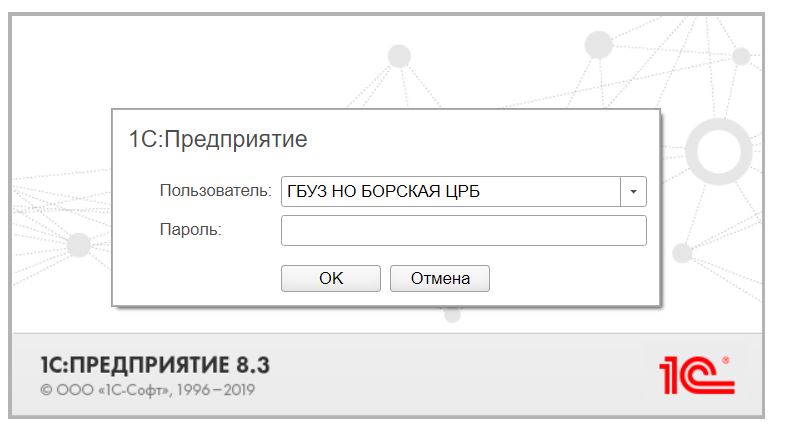 Рис. 1 - форма входаДля работы с подключаемым оборудованием II Получение биоматериала.1. Получение биоматериала вручную.Начальная страница рабочего места сотрудника лаборатории состоит из пяти вкладок: «Заказы на выполнение», «Отправленные заказы», «Полученные заказы», «Выполненные заказы», «Результаты анализов» (рис.2).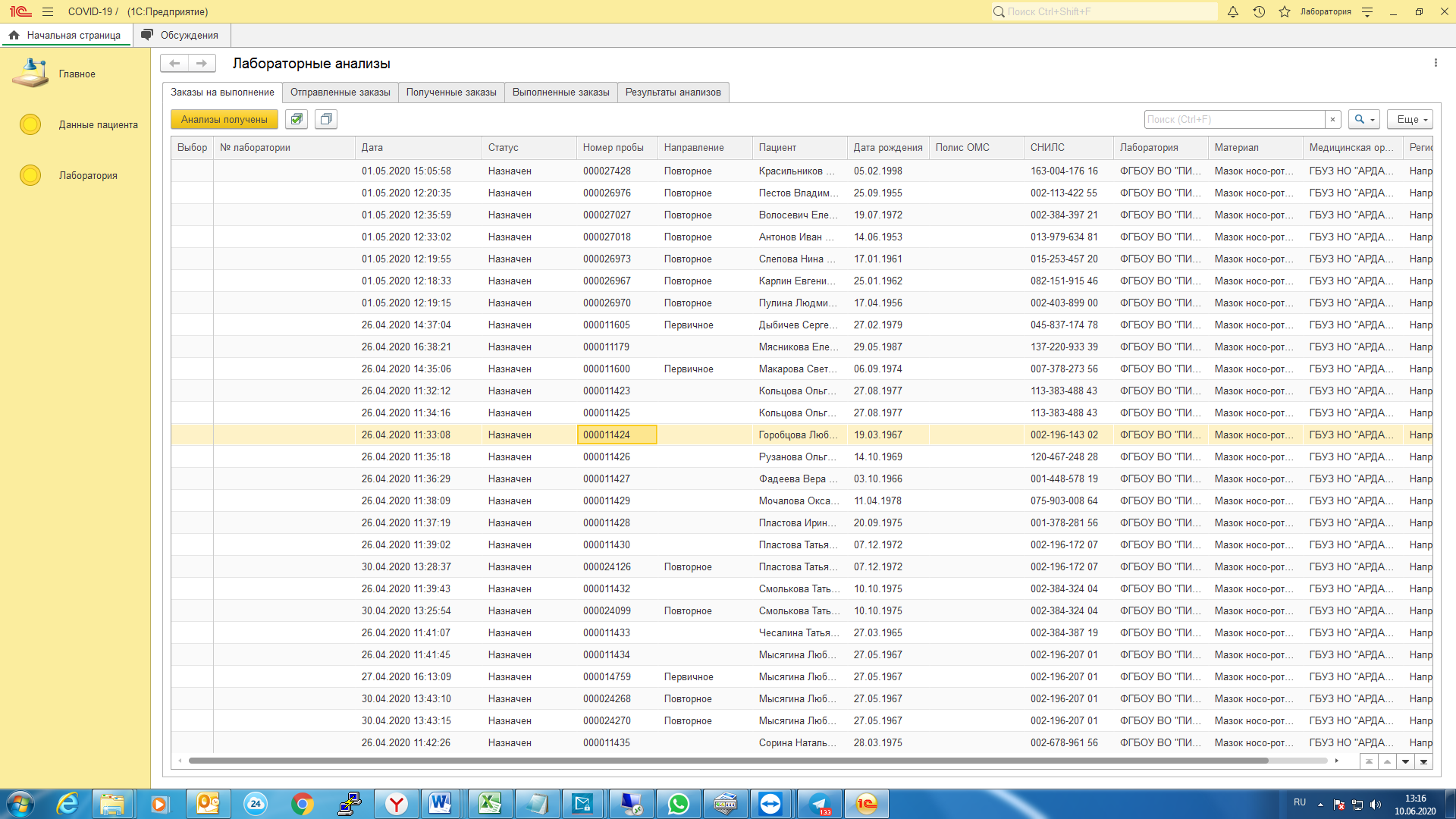 Рис.2 – набор вкладок интерфейса сотрудника лабораторииВо вкладке «Заказы на выполнение» находятся направления на анализы, находящиеся в статусе «Назначен».Во вкладке «Отправленные заказы» расположены направления на лабораторные исследования, находящиеся в статусе «Отправлен».В разделах «Заказы на выполнение» и «Отправленные заказы» можно проставить отметку о получении анализа и внутренний лабораторный номер. ВНИМАНИЕ! Организация работ по учету приемки лабораторных анализов в момент получения является важной составляющей процесса работы лаборатории в Системе. Дата и время приемки анализов проставляются в Системе автоматически при нажатии на кнопку «Анализы получены». Исходя из даты приемки проводится анализ скорости и качества работы, а также загруженности лаборатории.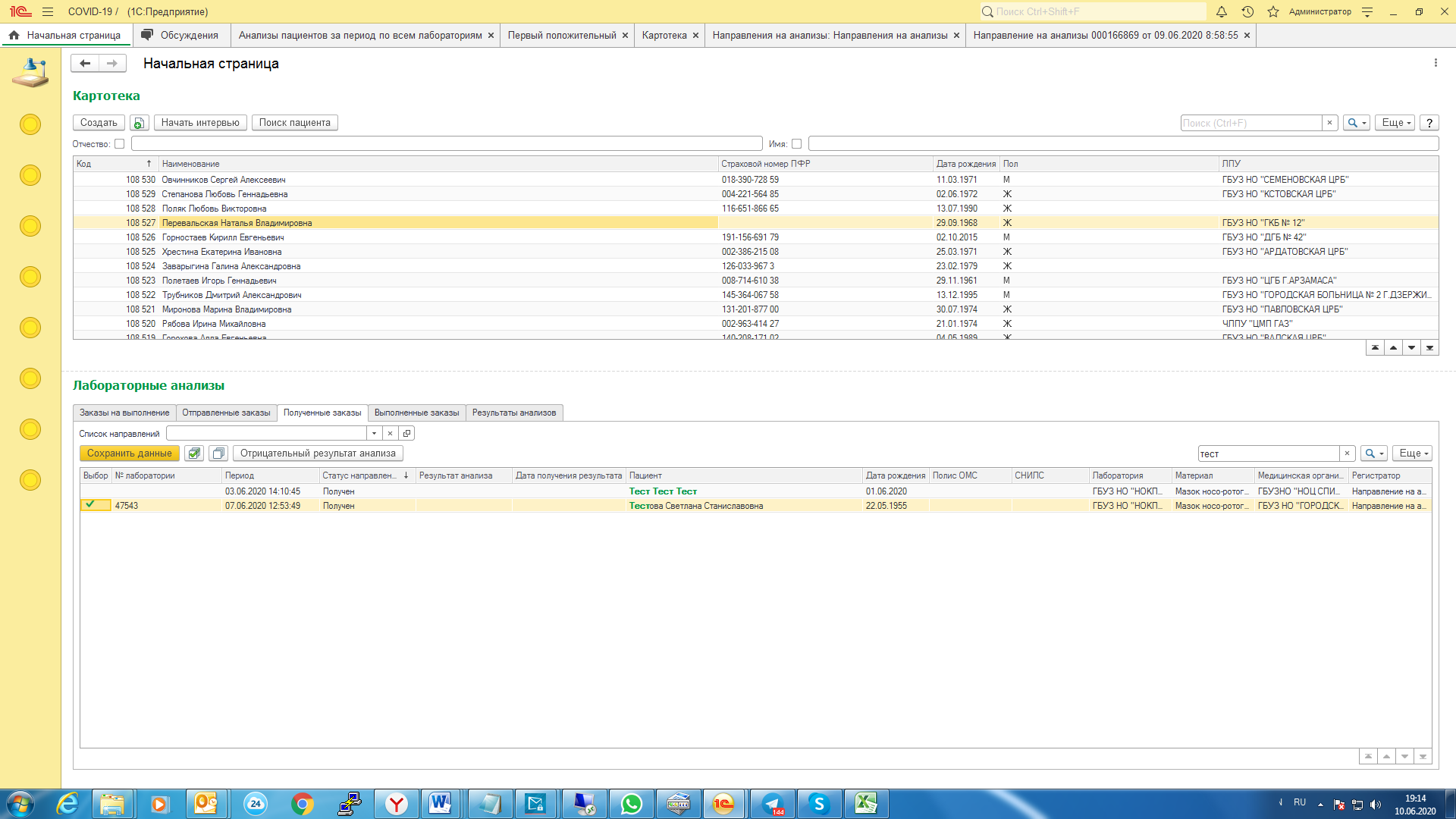 Рис. 3 – отметка о получении и внутренний номер лабораторииВ столбце «Выбор» нужно проставить отметки о получении в виде зеленого флажка, кликнув мышкой напротив нужного направления. Для проставления лабораторного номера необходимо кликнуть на пустое поле в столбце «№ лаборатории». При этом, для удобства и скорости работы во вкладке «Отправленные заказы» можно использовать поиск по пакету направлений, введя номер пакета в поле поиска «Список направлений».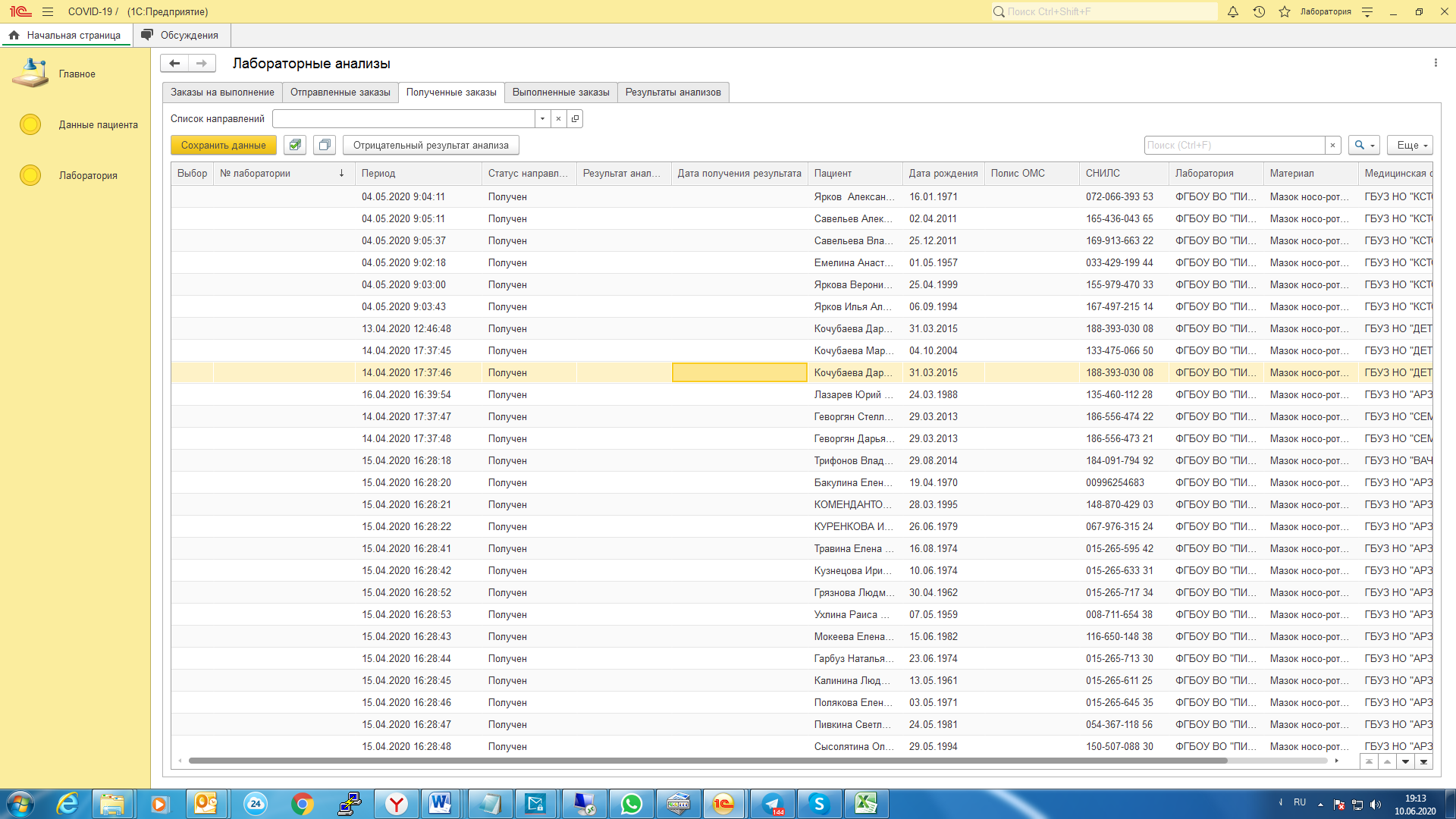 Рис. 4 – поле поиска «Список направлений»2. Получение биоматериала с помощью подключаемого оборудования.Для проставления отметки о получении биоматериала в лаборатории и проставления результатов лабораторных исследований необходим сканер штрихкодов, имеющий COM или VCOM интерфейс подключения. Для настройки сканера штрихкодов необходимо во вкладке «Лаборатория» перейти в раздел «Подключаемое оборудование». III Проставление результатов.В разделе «Полученные заказы» можно проставить результат лабораторного исследования. Результатами лабораторного исследования могут быть:- Положительный.- Отрицательный.- Сомнительный.- Брак.- Антитела к коронавирусу SARS-CoV-2 (COVID-19), IgM и IgG.- Анализ не получен лабораторией. Этот результат ставится в случае ожидания биоматериала лабораторией более 16 дней.Для проставления результата необходимо выполнить следующие действия.В АРМ сотрудника лаборатории (начальная страница) необходимо перейти на вкладку «Полученные заказы». Кликом мышки активируйте поле в столбце «Результат» в строке, соответствующей необходимому направлению и выберите результат из предложенных. Для проставления результата анализа «Отрицательный» можно выделить все необходимые поля направлений кликом в столбце «Выбор» и нажатием на кнопку «Отрицательный результат анализа». При этом в поле «Результат анализа» у всех направлений, отмеченных зеленым флажком появится результат «Отрицательный».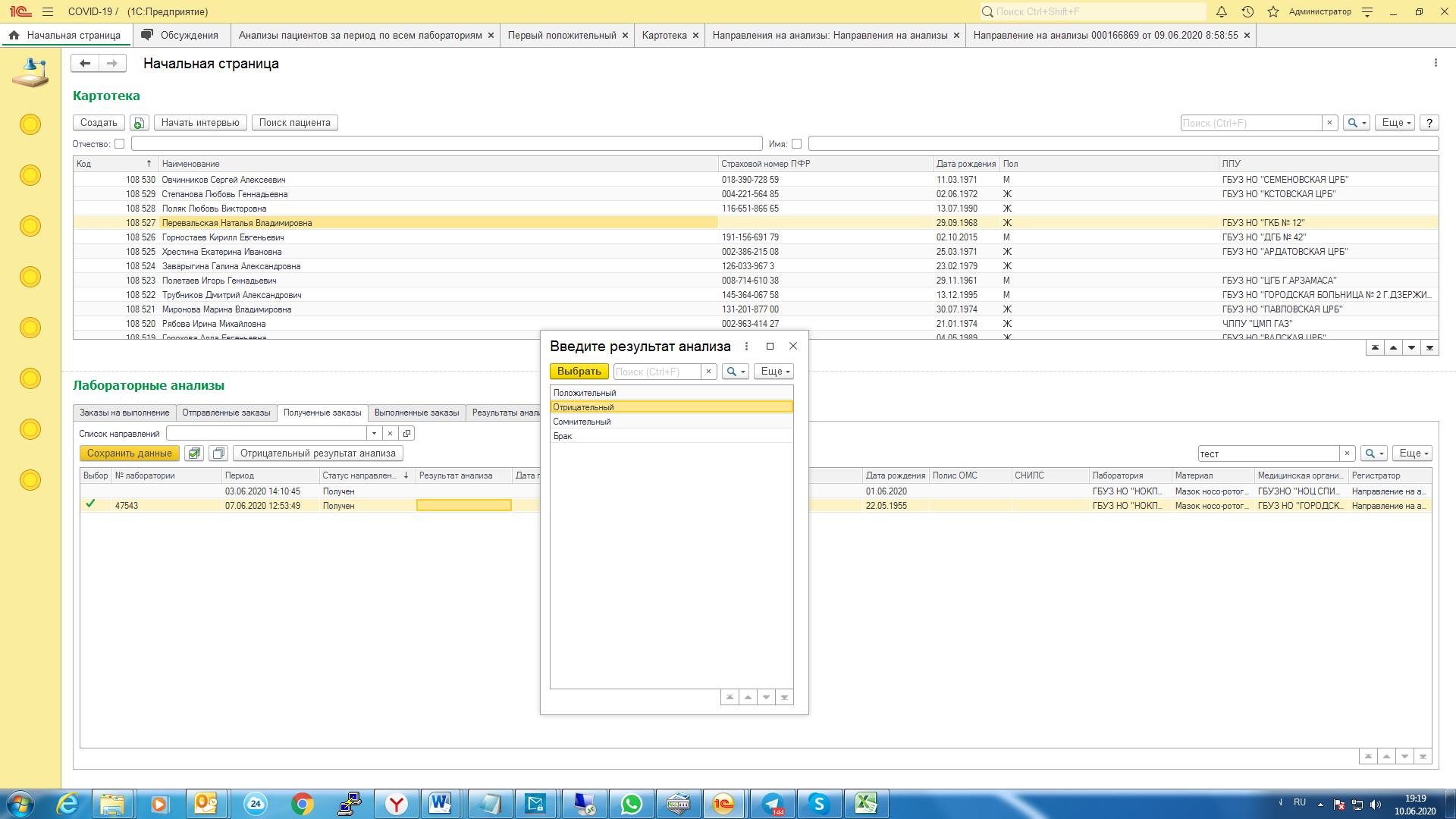 Рис. 5 - проставление результата после клика мышкой по полю «Результат анализа»Для подтверждения введенных результатов необходимо нажать на кнопку «Сохранить данные».IV Работа с интерфейсом пользователяВ Системе есть возможность персонализации интерфейса для каждого пользователя.Меню редактирования интерфейса рабочего места сотрудника лаборатории можно открыть, нажав по кнопке «ЕЩЕ» в правом верхнем углу начальной страницы и выбрав пункт «Изменить форму».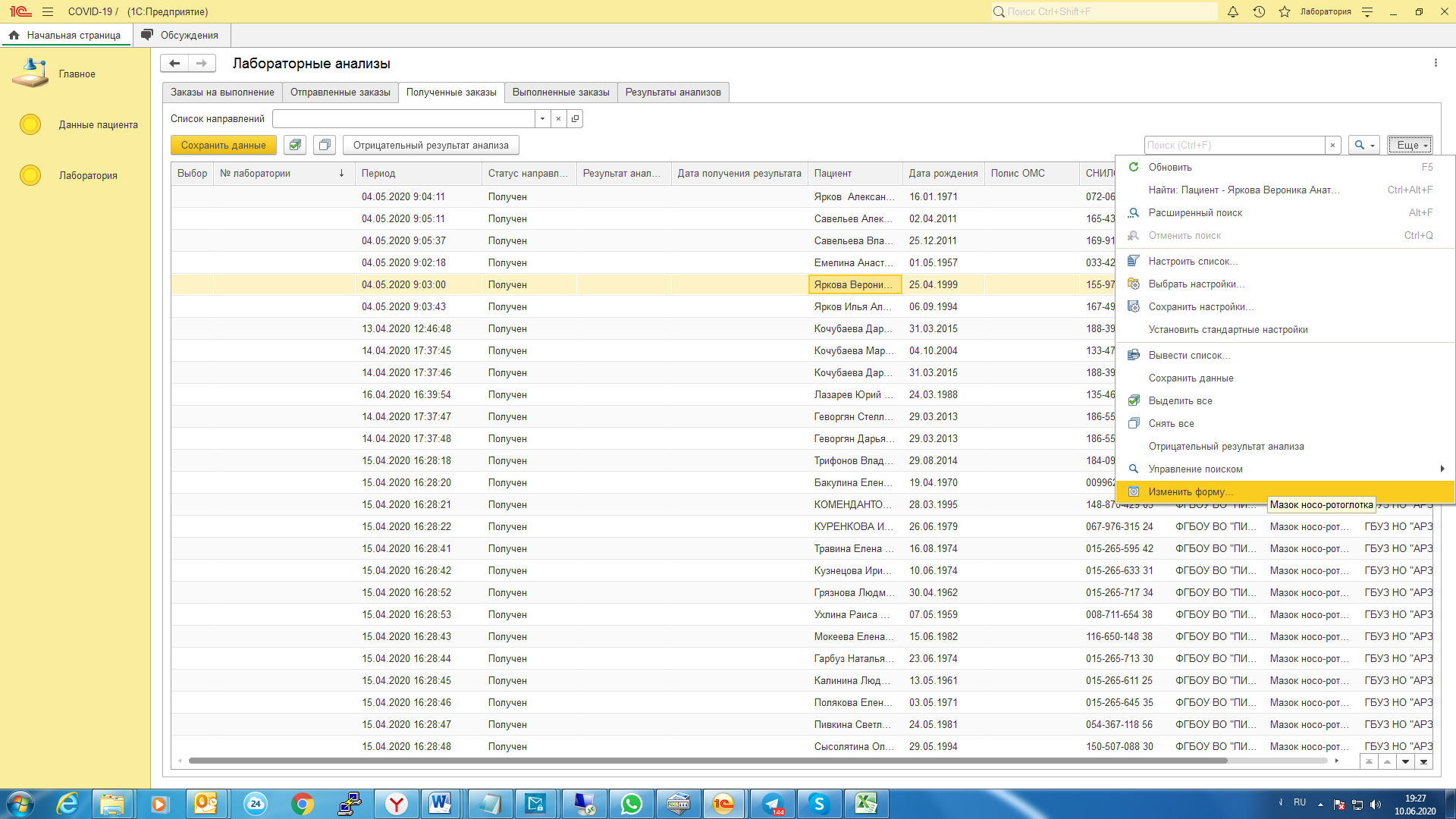 Рис. 6 – местонахождения меню редактирования интерфейса	В левой части открывшегося окна расположены столбцы интерфейса. С помощью индикаторов (зелёные галки рядом с наименованиями столбцов) лишние столбцы можно убрать из интерфейса, а недостающие добавить. С помощью кнопок интерфейса «Вверх» - «Вниз» можно менять порядок расположения столбцов. Правая панель служит для изменения настроек отображения отдельных столбцов (смены ширины, высоты, отображения заголовка, т.д.) 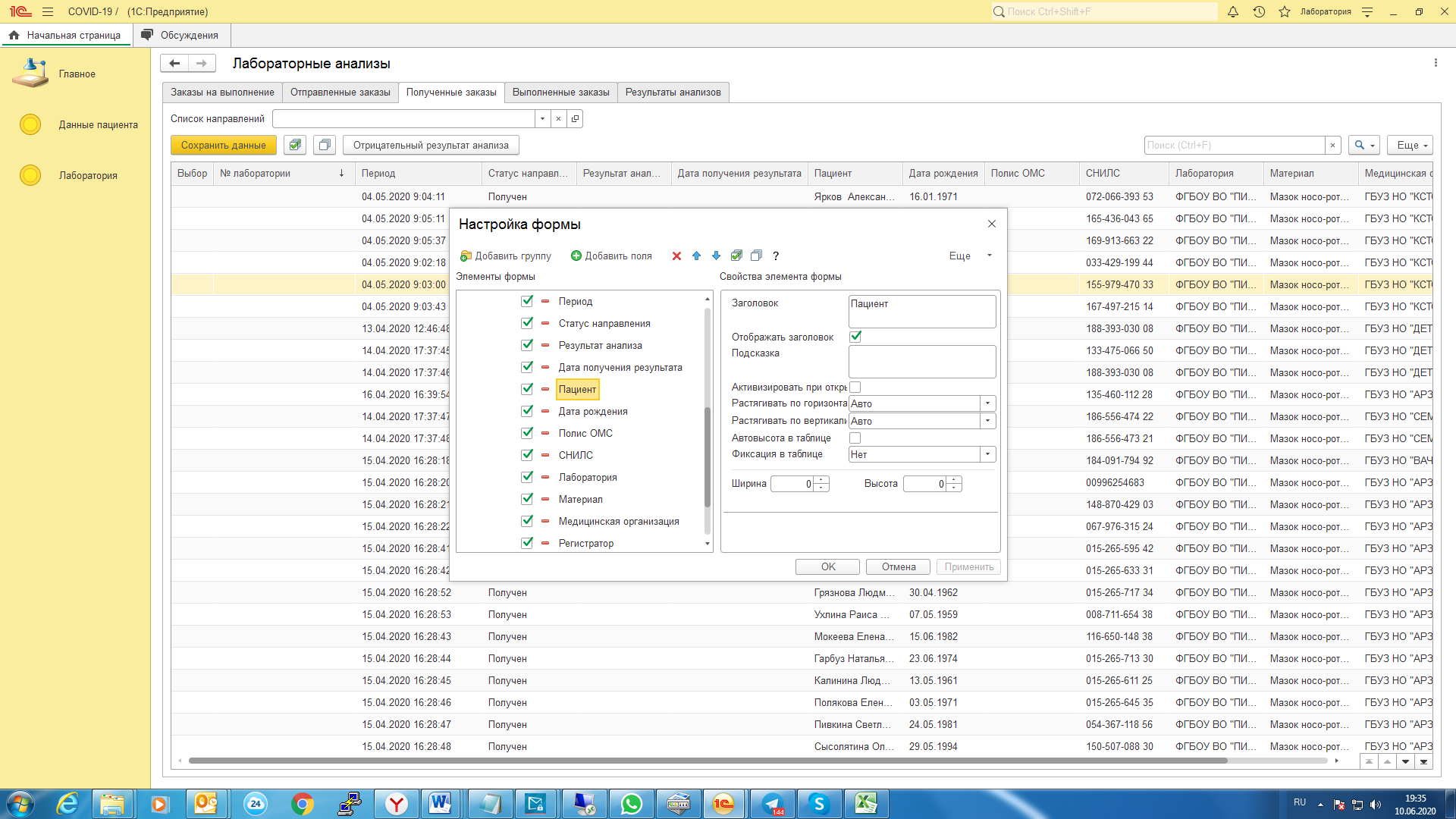 Рис. 7 – панель настройки интерфейсаV Использование модуля «Обсуждения»В Системе присутствует сервис обмена сообщений между пользователями. Для его использования необходимо перейти во вкладку «Обсуждения», появляющуюся на стартовой странице после входа в программу. 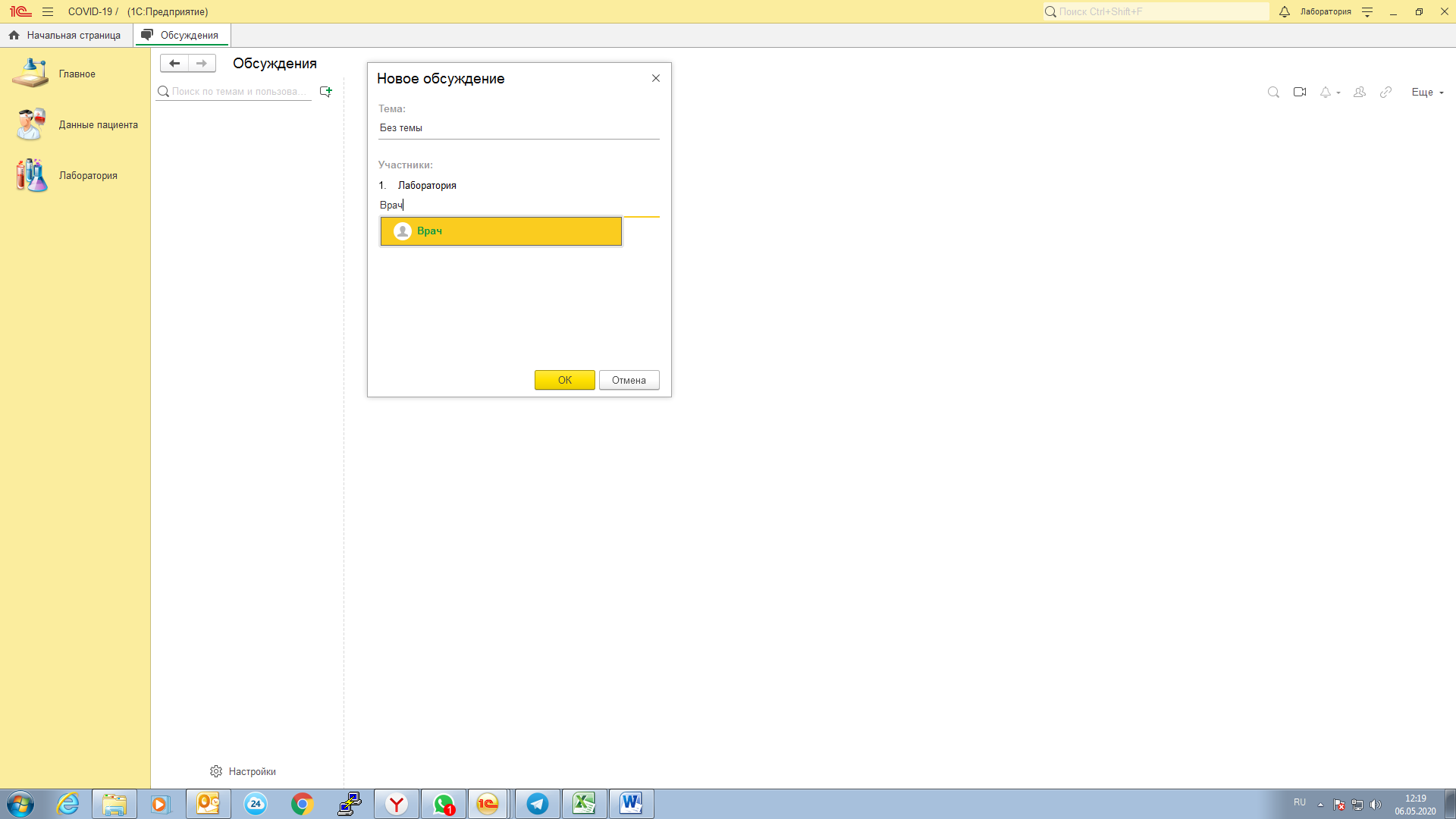 Этот сервис позволяет создавать беседы между пользователями Системы с помощью удобного интерфейса. При поступлении нового сообщения Вам поступит уведомление в виде зеленого колокольчика в правой верхней части интерфейса. Кликнув на него, появится окно обсуждения с возможностью прочитать сообщение и написать ответ. 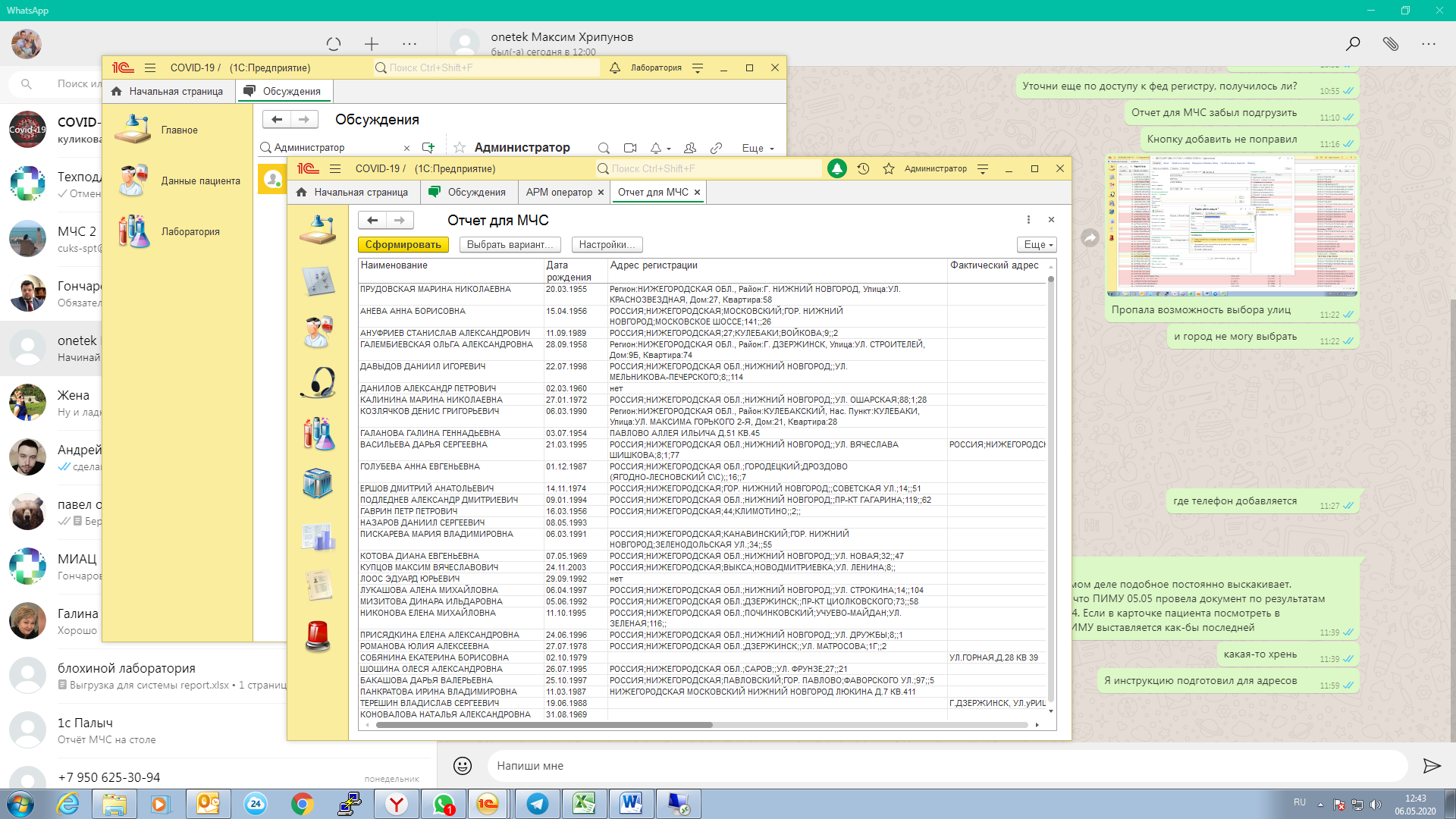 VI Завершение работы в программеВыход из программы осуществляется по кнопке «Завершить работу».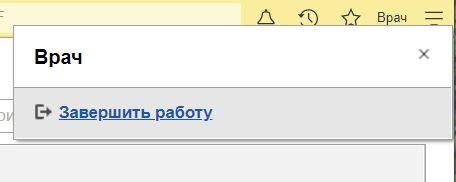 VIII Техническая поддержкаДля получения информации по вопросам Технической поддержки необходимо зарегистрироваться в группе «Техподдержка ИС» в Telerlam, перейдя по ссылкеhttps://t.me/joinchat/AAAAAEP4yDPEVPYjZQ18Yg